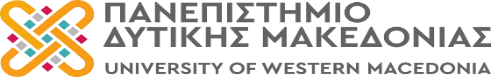 ΠΡΑΚΤΙΚΟ ΕΚΛΟΓΗΣΓΙΑ ΤΗΝ ΕΚΛΟΓΙΚΗ ΔΙΑΔΙΚΑΣΙΑ ΑΝΑΔΕΙΞΗΣ ΕΚΠΡΟΣΩΠΩΝ ΤΩΝ ΜΕΛΩΝ  ΕΡΓΑΣΤΗΡΙΑΚΟΥ ΔΙΔΑΚΤΙΚΟΥ ΠΡΟΣΩΠΙΚΟΥ (Ε.ΔΙ.Π.) ΣΤΗ ΣΥΓΚΛΗΤΟ ΤΟΥ ΠΑΝΕΠΙΣΤΗΜΙΟΥ ΔΥΤΙΚΗΣ ΜΑΚΕΔΟΝΙΑΣΣτην Κοζάνη σήμερα, 26-06-2024 και ώρα 9:00 π.μ. έως 14:00, πραγματοποιήθηκε η εκλογική διαδικασία με ηλεκτρονική ψήφο με βάση την υπ΄αριθμ. 123024/Ζ1/2022 (Β΄5220) Κοινή Υπουργική Απόφαση, μέσω του ειδικού πληροφοριακού συστήματος «Ψηφιακή Κάλπη ΖΕΥΣ» για την ανάδειξη εκπροσώπων μελών του  Εργαστηριακού Διδακτικού Προσωπικού (Ε.ΔΙ.Π.) στη Σύγκλητο του Πανεπιστημίου Δυτικής Μακεδονίας. Μετά τη λήξη της ψηφοφορίας και σύμφωνα με το από 26-06-2024 Πρακτικό Καταμέτρησης Ψήφων τα μέλη της τριμελούς εφορευτικής επιτροπής, τα οποία ορίστηκαν με την  υπ΄αριθμ. 5907/31-05-2024 (ΑΔΑ:6Θ40469Β7Κ-4ΜΦ)  Πρυτανική Πράξη κατόπιν διενέργειας ηλεκτρονικής κλήρωσης, συνεδρίασαν και διαπίστωσαν ότι η διαδικασία διεξήχθη ομαλά (και δεν υποβλήθηκαν ενστάσεις). Τα μέλη της τριμελούς εφορευτικής επιτροπής εισήγαγαν τα απαραίτητα κρυπτογραφικά κλειδιά ψηφοφορίας. Το σύστημα «Ψηφιακή Κάλπη ΖΕΥΣ» εξήγαγε τα αποτελέσματα ψηφοφορίας για την εκλογή εκπροσώπων (Ε.ΔΙ.Π.) στη Σύγκλητο του Πανεπιστημίου Δυτικής Μακεδονίας, τα οποία έχουν ως εξής: Αριθμός των εγγεγραμμένων εκλογέων :…………46…….………………………………………………………………..Αριθμός των ψηφισάντων :…………………39……………………………………………………………………………………….Αριθμός του συνόλου των έγκυρων ψήφων: …………………39…………………………………………………………….Ο/Η υποψήφιος/α για τη θέση του εκπροσώπου του Εργαστηριακού Διδακτικού Προσωπικού (Ε.ΔΙ.Π.) Καγιόγλου Φωτεινή……………………..έλαβε από τους εκλογείς………33……………….έγκυρες ψήφους, συνεπώς, εκλέγεται ως εκπρόσωπος στη Σύγκλητο του Πανεπιστημίου Δυτικής Μακεδονίας.Ο/Η  υποψήφιος/α για τη θέση του εκπροσώπου του  Εργαστηριακού Διδακτικού Προσωπικού (Ε.ΔΙ.Π.) Μπουνόβας Ιωάννης………………έλαβε από τους εκλογείς…………6…………...έγκυρες ψήφους, συνεπώς, εκλέγεται ως αναπληρωτής εκπρόσωπος στη Σύγκλητο του Πανεπιστημίου Δυτικής Μακεδονίας.Το πρακτικό αυτό αφού συντάχθηκε, αναγνώστηκε και υπογράφηκε σε δύο αντίτυπα, θα αναρτηθεί στην κεντρική ιστοσελίδα του Πανεπιστημίου Δυτικής Μακεδονίας.*Το πρακτικό βρίσκεται υπογεγραμμένο στο αρχείο του Τμήματος Συλλογικών και Ατομικών Οργάνων και Επιτροπών.Η Τριμελής Εφορευτική ΕπιτροπήΗ Τριμελής Εφορευτική ΕπιτροπήΟνοματεπώνυμοΥπογραφήΣιδηροπούλου Χρηστίνα, πρόεδρος Κολλάτου Θεοφανώ, μέλοςΓκάλφας Νικόλαος, μέλος